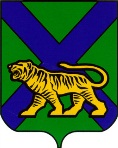 ТЕРРИТОРИАЛЬНАЯ ИЗБИРАТЕЛЬНАЯ КОМИССИЯ
МИХАЙЛОВСКОГО РАЙОНАРЕШЕНИЕс. МихайловкаОб открытии специального избирательного счета кандидату на должность главы Новошахтинского городского поселенияМихайловского муниципального районаПриморского краяВ соответствии с частью 16 статьи 66 Избирательного кодекса Приморского края, пунктом 1.6 Порядка открытия, ведения и закрытия специальных избирательных счетов для формирования избирательных фондов кандидатов, избирательных объединений при проведении выборов депутатов Законодательного Собрания Приморского края, Губернатора Приморского края, а также в органы местного самоуправления на территории Приморского края, утвержденного решением Избирательной комиссии Приморского края от 17 апреля 2014 года № 1209/193, и на основании представленных документов территориальная  избирательная комиссия Михайловского района РЕШИЛА:1. Разрешить кандидату на должность главы Новошахтинского городского поселения Михайловского муниципального района Приморского края Головченко Андрею Сергеевичу открыть специальный избирательный счёт для формирования своего избирательного фонда для финансирования избирательной кампании на досрочных выборах главы Новошахтинского городского поселения Михайловского муниципального района Приморского края, назначенных на 17 мая 2015 года. 2. Копию настоящего решения выдать кандидату на должность главы Новошахтинского городского поселения Михайловского муниципального района Приморского края  Головченко Андрею Сергеевичу.Председатель комиссии                                                            Н.С. Горбачева                              Секретарь заседания                                                              Н.Л Боголюбова       26.03.2015       472/89